Publicado en CDMX. el 03/02/2022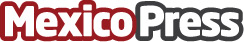 Luna Tormentosa de Febrero by Luna BruxaLuna Bruxa es una firma mexicana que produce y vende aceites, lociones y velas artesanales. Productos a base de recetas únicas y un ritual de uso, con el fin de trabajar conscientemente con la emoción que se busca sanar, el estado que se quiere mejorar o el problema a solucionarDatos de contacto:Alejandra Armenta5575765180Nota de prensa publicada en: https://www.mexicopress.com.mx/luna-tormentosa-de-febrero-by-luna-bruxa Categorías: Entretenimiento Medicina alternativa Ciudad de México http://www.mexicopress.com.mx